Strategia rozwoju metropolii warszawskiej do 2040 rokuWybrane informacje z Modelu organizacji pracy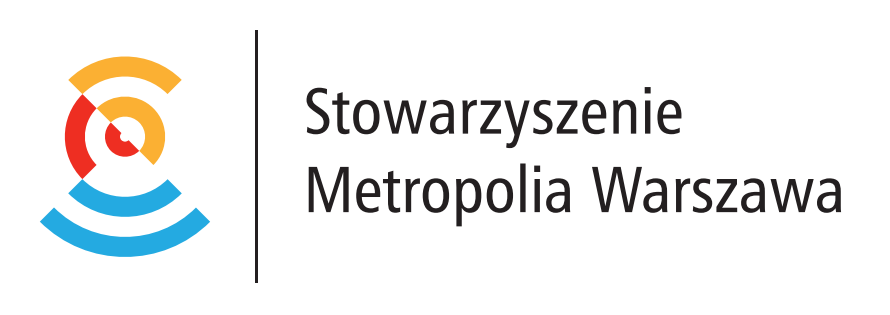 Warszawa, wrzesień 2022 r.Wymogi ustawowe dotyczące strategii ponadlokalnejUstawa z dnia 8 marca 1990 r. o samorządzie gminnym (ze zm.) określa zakres strategii rozwoju ponadlokalnego, w której powinny znaleźć się: wnioski z diagnozy;cele strategiczne rozwoju w wymiarze społecznym, gospodarczym i przestrzennym;kierunki działań podejmowanych dla osiągnięcia celów strategicznych;oczekiwane rezultaty planowanych działań, w tym w wymiarze przestrzennym oraz wskaźniki ich osiągnięcia;model struktury funkcjonalno-przestrzennej (obszaru metropolitalnego);ustalenia i rekomendacje w zakresie kształtowania i prowadzenia polityki przestrzennej w (obszarze metropolitalnym);obszary strategicznej interwencji określone w strategii rozwoju województwa;obszary strategicznej interwencji kluczowe dla obszaru metropolitalnego, jeżeli takie zidentyfikowano, wraz z zakresem planowanych działań;system realizacji strategii, w tym wytyczne do sporządzania dokumentów wykonawczych;ramy finansowe i źródła finansowania – należy podkreślić, że Strategia będzie traktowała fundusze europejskie na lata 2021-2027 tylko jako jedno ze źródeł finansowania.Proces przygotowania StrategiiZałożenia generalneProces przygotowania „Strategii rozwoju metropolii warszawskiej do roku 2040” będzie charakteryzował się następującymi cechami:będzie przygotowywany w partnerstwie samorządowym – oznacza to współpracę opartą na podmiotowości każdego jej uczestnika. Powołane grupy i zespoły będą gwarantowały możliwość współpracy wszystkich gmin i powiatów obszaru metropolii warszawskiej. Zgoda na partycypację samorządów w procesie oznacza ich aktywność i zaangażowanie na kolejnych etapach przygotowania Strategii;istotne będzie dbanie o rozwój całej metropolii – szczególny nacisk położony zostanie na pełne wykorzystanie potencjału metropolii warszawskiej, by wszystkie JST ją tworzące miały szansę rozwijać swój potencjał lokalny wzmacniając jednocześnie potencjał metropolii;w centrum Strategii będzie mieszkaniec metropolii – Strategia przygotowywana jest z myślą o jakości życia w metropolii, a proces tworzenia dokumentu będzie uwzględniał zróżnicowane potrzeby i aspiracje ludności zamieszkującej gminy metropolii warszawskiej;będzie oparty o rzeczywistą partycypację mieszkańców metropolii – stworzone zostaną warunki nie tylko do biernego uczestniczenia lub zgłaszania przez wszystkich uwag do projektu Strategii, ale również do aktywnego uczestniczenia w tworzeniu dokumentu. Interesariusze StrategiiW założeniach interesariuszami Strategii są wszyscy mieszkańcy oraz organizacje funkcjonujące na terenie metropolii warszawskiej. Kluczowe grupy interesariuszy, to:Mieszkańcy metropolii – to dla nich przygotowywana jest Strategia, dlatego konieczne będzie podejmowanie wszelkich wysiłków, by grupa zaangażowanych mieszkańców w proces tworzenia dokumentu była jak największa, w tym obejmowała osoby ze szczególnymi potrzebami;Stowarzyszenie „Metropolia Warszawa” – jest właścicielem procesu, w ramach którego zostanie wypracowana wspólna strategia rozwoju JST metropolii w zakresie jej terytorium. W procesie opracowywania dokumentu Stowarzyszenie będzie głównie polegać na zasobach i doświadczeniu Urzędu m.st. Warszawy;Gminy i powiaty metropolii warszawskiej – będą nie tylko aktywnie uczestniczy w procesie, ale również powinny być kluczowymi jego beneficjentami;Organizacje społeczne, zorganizowane grupy mieszkańców – proces tworzenia dokumentu oraz jego promocja pozwolą rozszerzać wiedzę o znaczeniu dokumentu ponadlokalnego i jego włączającym charakterze;Biznes i nauka – metropolia warszawska posiada olbrzymi potencjał gospodarczy i naukowy, dlatego konieczne będzie wypracowanie takich rozwiązań, które doprowadzą do szerszego wykorzystywania sieci współpracy w ramach poczwórnej helisy (biznes – nauka – administracja – mieszkańcy).Organizacja pracW proces tworzenia i późniejszego wdrożenia SRMW będą zaangażowane następujące grupy przedstawicieli wspólnoty lokalnej (metropolitalnej):Stowarzyszenie „Metropolia Warszawa” – bieżąca współpraca: akceptowanie i konsultowanie poszczególnych zadań, w zależności od ich rodzaju angażowany będzie Zarząd SMW lub Walne Zgromadzenie Członków SMW.Zespół ds. rozwoju Obszaru Metropolitalnego Warszawy (Zespół ds. OMW) - zapewnienie nadzoru merytorycznego poszczególnych biur/jednostek miejskich, odpowiedzialnych za tematy w ramach wyróżnionych obszarów współpracy strategicznej. Członkiem Zespołu jest również Pełnomocnik Prezydenta m.st. Warszawy ds. strategii rozwoju miasta. Jego rolą będzie prezentowanie w procesie prac nad SRMW interesów oraz zagadnień dotyczących m.st. Warszawy, w tym ustalanie ostatecznego stanowiska miasta (po uprzednim uzgodnieniu z Zespołem ds. OMW).Zespół projektowy – „Projekt Strategii rozwoju metropolii warszawskiej do roku 2040” wymaga bieżącej pracy organizacyjno-koncepcyjnej. Zespół projektowy tworzyć będą pracownicy Biura Funduszy Europejskich i Polityki Rozwoju (FE) Urzędu m.st. Warszawy oraz przedstawiciele Stowarzyszenia „Metropolia Warszawa”. Zespół projektowy będzie wspierał pod względem organizacyjnym działania Pełnomocnika Prezydenta m.st. Warszawy ds. strategii rozwoju miasta. Będzie również odpowiedzialny za przekazywanie JST treści wypracowanych w ramach grup tematycznych i pozostałych ciał;Koordynatorzy gminni i powiatowi – w każdym urzędzie gminy i powiatu zostanie wskazana osoba odpowiedzialna (wraz z osobą zastępującą) za włączenie danej jednostki samorządowej w proces przygotowania Strategii. Do zadań Koordynatorów należeć będą w szczególności:dbanie o efektywne włączenie jednostki terytorialnej w proces budowania Strategii – w tym informowanie władz lokalnych o bieżącym stanie prac;współpraca z Zespołem projektowym w kolejnych etapach przygotowania Strategii;aktywne uczestniczenie w pracach nad Strategią, w tym współpraca we współtworzeniu treści diagnostycznych (w tym dostarczenie odpowiednich informacji do diagnozy strategicznej), kształtowaniu celów i kierunków działań oraz opracowaniu wymiaru terytorialnego Strategii;uczestniczenie w spotkaniach Zespołu ds. SRMW (dotyczy koordynatorów zgłoszonych do Zespołu);wsparcie procesu konsultacyjnego (dotyczy wstępnych konsultacji, jak i konsultacji projektu Strategii) np. poprzez zadbanie o rozpowszechnianie informacji o procesie;ocena i dyskusja uwag zgłaszanych w trakcie wstępnych konsultacji, jak i w trakcie ustawowych konsultacji społecznych;Zespół ds. SRMW – w jego skład wejdą reprezentanci koordynatorów gminnych i powiatowych, w tym Pełnomocnik Prezydenta m.st. Warszawy ds. strategii rozwoju miasta (10 osób reprezentujących po jednym przedstawicielu każdy z powiatów oraz różnorodne obszary współpracy strategicznej). Ponadto, w Zespole będą uczestniczyć przedstawiciele Zespołu projektowego oraz Ekspert wiodący wraz z Ekspertami wspierającymi. Do zadań Zespołu należeć będą:ocena i dyskusja diagnozy;konsultowanie poszczególnych części Strategii;ocena i dyskusja wstępnego projektu Strategii oraz projektu kierowanego do konsultacji społecznych;Grupy tematyczne – powołane będą 4 grupy, które tematyką podejmowanych zagadnień obejmą wszystkie obszary współpracy wskazane w pkt 1.3. Każda z grup zostanie podzielona na dwie podgrupy, w ramach których będą prowadzone prace. Każda z podgrup będzie liczyła ok. 25 osób. Podgrupa będzie składała się z przedstawicieli: biur Urzędu m.st. Warszawy, wskazanych do prac przez Zespół ds. OMW  oraz właściwych dla danego obszaru tematycznego pełnomocników Prezydenta m.st. Warszawy – merytorycznie odpowiedzialni za temat w Urzędzie m.st. Warszawy (maks. 4 osoby, w tym przedstawiciel Biura Strategii i Analiz oraz Biura Funduszy Europejskich i Polityki Rozwoju w każdej z grup);urzędów gminnych i powiatowych – koordynatorzy/specjaliści z zakresu danego obszaru tematycznego (maks. 10 osób);organizacji pozarządowych (maks. 6 osób – maks. 3 z Warszawy oraz maks. 3 z pozostałych części metropolii);ekspertów tematycznych (max. 6 osób).Osoby z pkt. C i D będą wybierane podczas otwartych naborów. Grupy tematyczne będą w szczególności odpowiedzialne za:opiniowanie i zgłaszanie uwag do produktów procesu strategicznego (np. diagnoza strategiczna, model struktury funkcjonalno-przestrzennej);wypracowanie wkładu do Strategii w zakresie podejmowanym przez Grupę (np. propozycje celów i kierunków działań); rekomendowanie odpowiednich zapisów do całej Strategii (wpływ na przygotowanie poszczególnych produktów i projektu Strategii). Ekspert wiodący i eksperci wspierający – łącznie 4 osoby.Zadania eksperta wiodącego:opracowanie założeń do SRMW w zakresie metodyki, obszarów tematycznych oraz organizacji procesu, w tym przygotowanie zakresu i struktury SRMW oraz szczegółowego harmonogramu prac nad SRMW;opracowanie wizji rozwoju metropolii warszawskiej (przygotowanie merytoryczne i prowadzenie warsztatów wraz z opracowaniem wyników warsztatów);określenie zakresu diagnozy strategicznej oraz wsparcie przygotowania opisu przedmiotu zamówienia mającego na celu przygotowanie diagnozy strategicznej;merytoryczne wsparcie procesu opracowywania diagnozy strategicznej przez wykonawcę zewnętrznego;opracowanie wniosków i rekomendacji z przeprowadzonej diagnozy strategicznej;wsparcie w procesie włączenia interesariuszy do tworzenia SRMW;bieżąca współpraca z przedstawicielami Urzędu m.st. Warszawy oraz Stowarzyszenia „Metropolia Warszawa” oraz osobami i przedstawicielami innych instytucji, w tym ekspertami wspierającymi proces opracowywania SRMW, wskazanymi przez Zamawiającego;współpraca z Zespołem projektowym, Radą metropolitalną, Zespołem ds. SRMW;czynny udział w spotkaniach dotyczących SRMW (konferencje/spotkania/warsztaty) z podmiotami (zewnętrznymi np. Rada Metropolitalna, wykonawcami zewnętrznymi i wewnętrznymi np. Zespół projektowy, Zarząd SMW, Walne Zgromadzenie Członków SMW) oraz organizacjami zaangażowanymi w proces tworzenia Strategii;opracowanie projektu Strategii;merytoryczne wsparcie w kontaktach z wykonawcą zewnętrznym ewaluacji ex-ante, rekomendacje w zakresie wykorzystania wyników ewaluacji;merytoryczne wsparcie w kontaktach z wykonawcą zewnętrznym SOOŚ i  konsultacji społecznych;wsparcie w prowadzeniu konsultacji społecznych (np. uwagi do programów konferencji, wsparcie przy rozpatrywaniu zgłoszonych uwag);doradztwo.Zadania ekspertów wspierających:współpraca z ekspertem wiodącym;współpraca z Zespołem projektowym, Radą metropolitalną, Zespołem ds. SRMWaktywny udział w procesie strategicznym, w tym w szczególności:wsparcie eksperckie na etapie formułowania uwag do diagnozy strategicznej;współprowadzenie i opracowanie wyników warsztatów (z grupami tematycznymi i innych warsztatów wynikających z prowadzonego procesu);merytoryczne wsparcie pracy grup tematycznych;merytoryczne wsparcie w ramach przygotowania treści „Strategii rozwoju metropolii warszawskiej do roku 2040”.Rada metropolitalna – w skład Rady zostanie zaproszonych ok. 20 osób: 3 członków Zarządu SMW, przedstawiciel Urzędu m.st. Warszawy; przedstawiciel Samorządu Województwa Mazowieckiego; ekspert wiodący oraz ok. 15 reprezentantów grona ekspercko-naukowego (przedstawiciele nauki, biznesu oraz organizacji pozarządowych), których aktywność zawodowa lub dorobek naukowy świadczą o znajomości metropolii warszawskiej.Rada metropolitalna będzie pełniła funkcje doradcze w całym procesie, a w szczególności będzie ciałem opiniodawczym dla Zarządu Stowarzyszenia „Metropolia Warszawa” w kontekście wypracowywanych produktów;Wykonawcy zewnętrzni – ich zadaniem będzie opracowanie poszczególnych produktów procesu (diagnoza strategiczna, inwentaryzacja dokumentów na potrzeby opracowania diagnozy strategicznej metropolii warszawskiej, przygotowanie ewaluacji ex ante, przeprowadzenie SOOŚ).